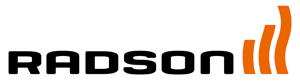 Elektrische badkamerradiatoren   						       APOLIMA EMerk	RADSONType	APOLIMA EMateriaal	Verticale driehoekige collector van 51 x 42 x 42 mmVlak gebogen warmte-elementen met afmeting 70 mm x 11 mmConformiteit	EN 442TECHNISCHE OMSCHRIJVINGAPOLIMA E badkamerradiatoren bestaan uit vlakke en gebogen horizontale stalen buizen met afmeting 70 x 11 mm, die gelast zijn op driehoekige collectoren met afmeting 51 x 42 x 42 mm.Elektrische badkamerradiator met warmtegeleidende vloeistofBediening: Tempco RF ElecMuurbevestigingen, schroeven en pluggen inbegrepen. De ophangstrippen zijn aangelast op de rugzijde van de radiator AANSLUITING en BEDIENINGAansluitdoos 2-draads en eventuele stuurdraad naast of achter de radiator.Bediening: Tempco RF ElecIntelligente regeling via elektronische bedieningVoorzien van 6 bedrijfsmodi: Auto / Comfort / Verlaging / Vorstbescherming / Standby / Boost«Open raam» detectieAdaptive Start ControlTouch E3 compatibelDESIGNDankzij de totemvorm zorgt de Apolima voor een originele noot in huis.BEHANDELING EN AFWERKINGBehandelingsprocedure beantwoordend aan de norm DIN 55900 en EN 442 (emissievrij):Voorbereidingsfase: ontvetten, fosfateren en spoelen met Demin-water1ste lakfase: aanbrengen van de grondverf door kataforeseEindlaklaag: volgens het epoxypolyester poederprincipeKLEURStandaardkleur is wit - RAL 9016. Een brede waaier van RAL-, sanitaire en andere kleuren is beschikbaar.GAMMAHoogte in mm: 830, 1130, 1430, 1730Lengte in mm: 650, 800MONTAGEDe radiatoren zijn bevestigd aan de muur door middel van 2 wandconsoles in de kleur van de radiator, speciaal ontworpen voor dilatatie.VERPAKKING EN BESCHERMINGDe radiatoren worden individueel verpakt in karton, verstevigd met versterkte hoeksegmenten, het geheel omwikkeld met krimpfolie.GARANTIEGarantie tegen fabricagefouten: 10 jaar na installatie. 2 jaar op elektrische onderdelen. 